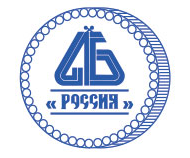 Состав членов Комитета по банкострахованию и взаимодействию банков
со страховыми компаниями№ п/пФИОДолжность в КО/ОргПредседатель КомитетаПредседатель КомитетаПредседатель Комитета1.Ханин Олег ВячеславовичГенеральный директор ООО «СОЮЗ АЙТИ»Члены КомитетаЧлены КомитетаЧлены КомитетаАбрамейцева Ирина ВалерьевнаУправляющий директор, Департамент по работе с финансовыми учреждениями ПАО РОСБАНКАфанасьева Оксана АлександровнаРуководитель направления АО «Банк ДОМ.РФ»Букина Елена ВикторовнаРуководитель службы внутреннего аудита АКБ «Абсолют Банк» ПАОВасильева Ольга СергеевнаЗаместитель Генерального директора АО «Д2 Страхование»Волгин Эдуард ЕвгеньевичГенеральный директор ООО «Современные Коммуникационные Технологии»Гуляев Юрий АлександровичНачальник отдела методологической поддержки розничного кредитования АО «Углеметбанк»Давыдова Марина ВалерьевнаРуководитель сектора страховых и инвестиционных продуктов АО КБ «Хлынов»Дзыгарь Вадим Борисович Заместитель Председателя Правления АО «МСП Банк»Дриго Ольга ВалерьевнаМенеджер по методологии продукта АО «Экспобанк»Дубровин Виктор ВикторовичПрезидент Ассоциации страховщиков жизниИльясов Руслан ХалитовичПроектный менеджер, Департамент инвестиции и сбережения, Блок розничного бизнеса ПАО «Московский кредитный Банк»Кошиль Алексей НиколаевичРуководитель Блока развития бизнеса партнерских программ ПАО КБ УБРиРМалышев Дмитрий АлександровичГлавный менеджер ПАО «БАНК УРАЛСИБ»Мамедли Орхан Нариман оглыЗаместитель начальника Департамента развития розничных продуктов Банк ГПБ (АО)Маркин Евгений Александрович Заместитель Председателя Правления Банк «Мир Привилегий» (общество с ограниченной ответственностью)Миронов Максим АнатольевичБизнес-лидер Стрим страхование и партнерские продукты ПАО «МТС-Банк»Мишина Ольга АлександровнаЗаместитель начальника управления развития розничного бизнеса АО КБ «Урал ФД»Муллагалиев Марат РашидовичВице-президент - заместитель руководителя блока розничного бизнеса - директор Департамента разработки и развития продуктов розничного бизнеса ПАО "Промсвязьбанк"Никановская Наталия НиколаевнаДиректор по развитию АО «РЕАЛИСТ БАНК»Никулина Светлана ВладимировнаДиректор Дирекции активных продаж ПАО БАНК «СИАБ»Новиченкова Н.А.Директор департамента цифровой трансформации и качества Азиатско-Тихоокеанского Банка (АО)Осадская Елена ВладимировнаЗаместитель председателя Правления Банка КБ «Кубань Кредит» ОООПлешивцев Олег ОлеговичСоветник председателя ВЭБ.РФПугашкин Дмитрий ВалерьевичНачальник Управления «Страхование» Банк ВТБ (ПАО)Райзнер Анна АлександровнаРуководитель Комитета по развитию ИТ-отрасли Ассоциация разработчиков Программных Продуктов «Отечественный софт»Романенко Евгения ВикторовнаНачальник отдела страхования и взаимодействия со страховыми компаниями РНКБ Банк (ПАО)Самиев Павел АлександровичПредседатель Комитета по финансовым рынкам ОПОРА РОССИИСезень Татьяна ВладимировнаИсполнительный директор, блок «Управление благосостоянием» ПАО СбербанкСоколов Илья ЕвгеньевичЗаместитель начальника Юридического департамента Банк «ВБРР» (АО)Султанов Антон ВячеславовичСоветник генерального директора АО СК «Двадцать первый век»Ушаков Дмитрий АлександровичЗаместитель начальника Управления по взаимодействию с регулирующими органами власти и общественными организациями - вице-президент Банк ВТБ (ПАО)Ушанова Юлия МихайловнаНачальник отдела Департамента разработки продуктов и клиентского сервиса АО АКБ «НОВИКОМБАНК»Хомяков Алексей ЕвгеньевичВице-президент, директор по партнерским продажам ООО «Зетта Страхование»Яковлев Глеб БорисовичВице-президент Всероссийского союза страховщиковКуратор КомитетаКуратор КомитетаКуратор КомитетаСамохина Елена АлександровнаСамохина Елена АлександровнаЗаместитель директора Департамента банковского развития, (495) 785-29-90, доб. 113, эл.адрес: ins@asros.ru Ответственный Комитета от Ассоциации «Россия»Ответственный Комитета от Ассоциации «Россия»Ответственный Комитета от Ассоциации «Россия»Войлуков Алексей Арнольдович Войлуков Алексей Арнольдович Вице-президент, (495) 785-29-90, доб. 104, эл.адрес: ins@asros.ru